DOSSIER RESSOURCESous-épreuve E11 :   Étude d’un Système Technique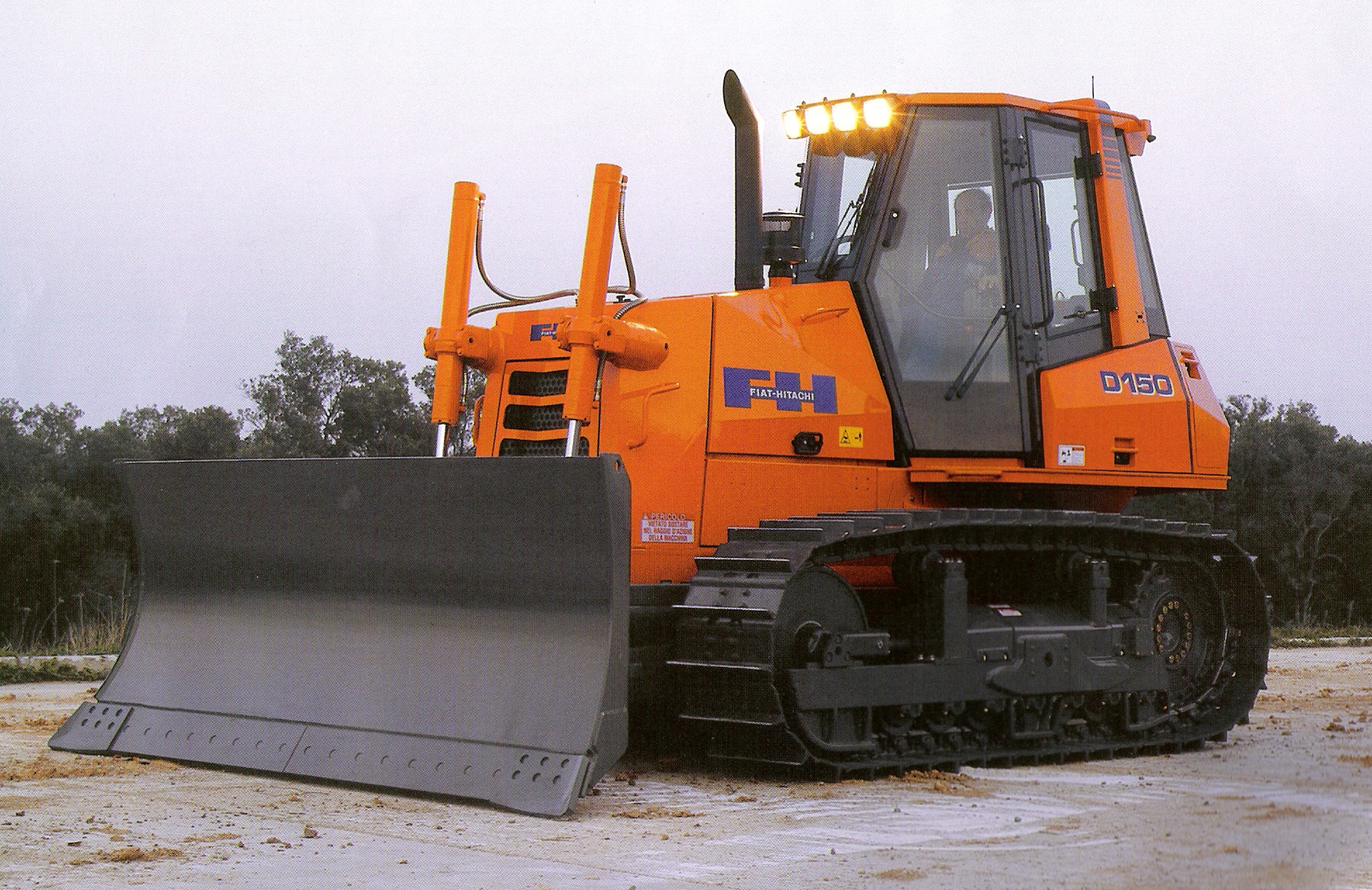 Ce dossier comprend 9 pages numérotées ……………….….DR 1/9 à DR 9/9Ne rien inscrire dans ce dossier, celui-ci ne sera pas lu par les correcteurs au moment de la correction.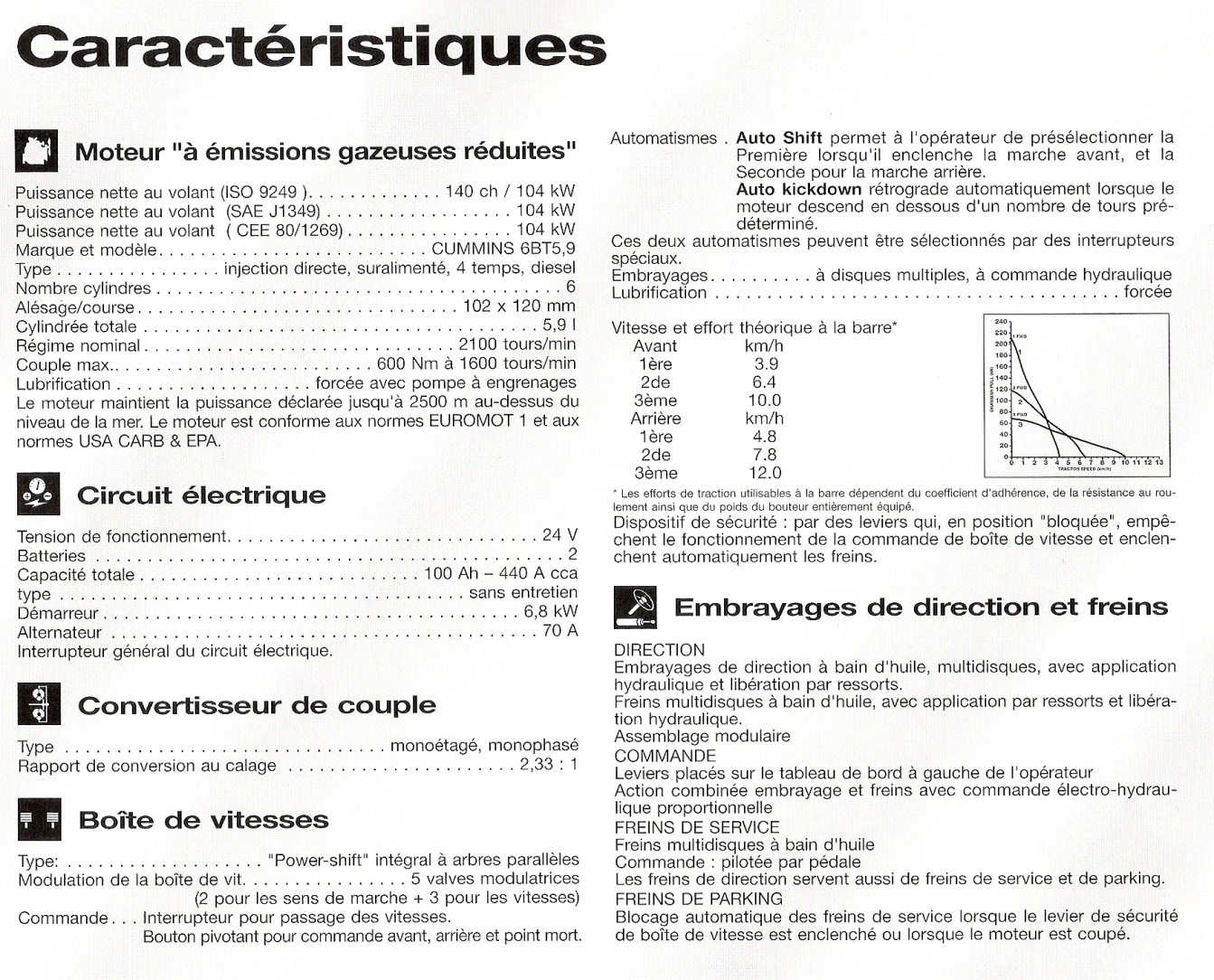 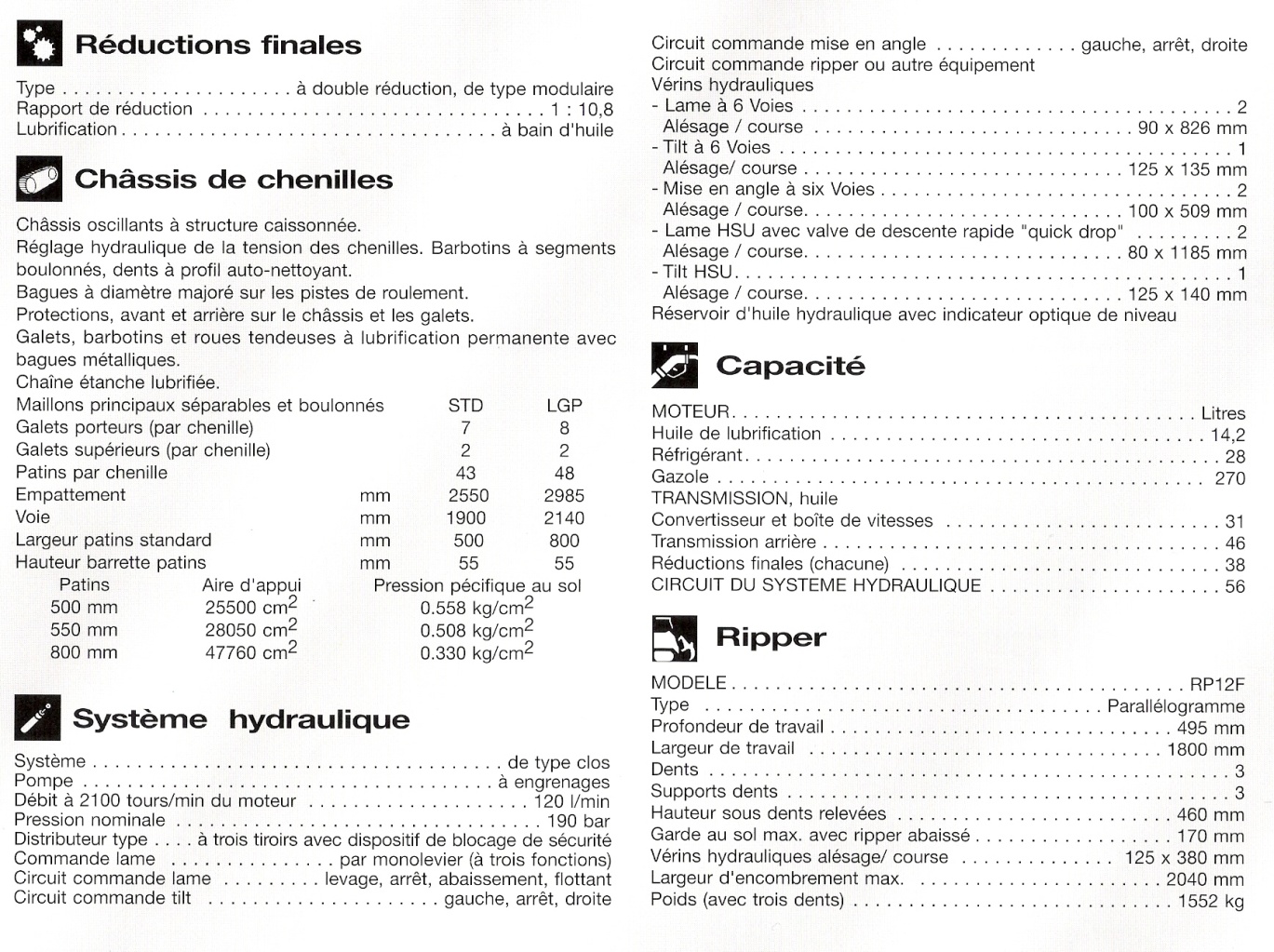 SCHÉMA HYDRAULIQUE DES FREINS ET MÉCANISMES DE DIRECTIONDocument Travail DT 3/13DESCRIPTION GÉNÉRALE DU CIRCUIT :Le circuit hydraulique freins et mécanismes de la direction est essentiellement composé de :Une pompe double d’alimentation du circuit (rep 1  schéma hydraulique.)Un filtre en aspiration d’huile (métallique) et un en refoulement (en papier) (rep 7-5)Un bloc de soupape d’alimentation du circuit (rep 6)Les leviers de mécanismes de la direction (rep 14)Une soupape de pédale de frein (rep 3)Une centrale électronique (rep 16)Un bloc d’électrovalves proportionnelles (rep 2)Un distributeur de commande (rep 4)La boîte de transmission arrière (rep 8)Un radiateur huile boite (air-huile) (rep 18)FONCTIONNEMENTLa pompe d’alimentation (1) aspire l’huile de la boîte de transmission (8) à travers un filtre en résille métallique (7) pour l’envoyer à l’entrée (P) du bloc de soupape d’alimentation (6).La soupape de régulation (17) garantit au circuit une pression de 25+2 bars qui peut être déviée au moyen de l’électrovalve directionnelle (10). En cas de panne, un accumulateur (11) garantit une pression dans le circuit.En actionnant les leviers (14) sur la manette de commande du changement de vitesses et des mécanismes (en cabine) on envoie un signal électrique (variable suivant la course appliquée aux leviers) à la centrale électronique (16).Ladite centrale renvoie un signal électrique aux électrovalves proportionnelles (15) qui règlent le débit d’huile vers le distributeur (4) de commande au travers des sorties A1 et A2 (le débit est maxi si aucun signal).La pression entrant dans le distributeur (4) agit dans un premier temps sur les vannes d’échange (robinets) (13) contrôlant la pression qui alimente les freins (on libère les freins) et dans un deuxième temps cette pression (régulée) agit sur les soupapes de décompression (12) venant actionner l’embrayage (on embraye).Une soupape de frein (directement actionnée depuis la pédale de cabine) agit directement sur les freins en enlevant la pression au circuit. Lorsqu’on actionne simultanément les deux leviers de direction, on obtient le même effet de freinage sur les deux chenilles.L’ensemble boîte de transmission (8) se compose d’un couple conique (qui reçoit le mouvement directement de la boîte de vitesses) et d’un groupe des disques de frein (68/69 ) et de friction à bain d’huile ( embrayage 79)La boîte de transmission sert également de réservoir de collecte de l’huile utilisée aussi bien pour le pilotage des groupes que pour le graissage de tous les organes de la boîte.La direction du BOUTEUR s’effectue lorsqu’on alimente sous pression  le piston d’embrayage 78 (voir dessin d’ensemble DT 6/13) venant comprimer les différents disques de l’embrayage (on embraye)Le freinage s’effectue lorsqu’on enlève la pression dans le circuit de freinage. La force des ressorts (58) du dispositif de freinage agit alors sur les disques de frein (68/69) (freinage à action négative).Un radiateur à huile refroidit l’huile de lubrification provenant du bloc d’alimentation (porte C) avant l’entrée dans le distributeur (porte LBR) pour éviter un sur échauffement de l’huile, lorsque l’engin travaille en des conditions pénibles. 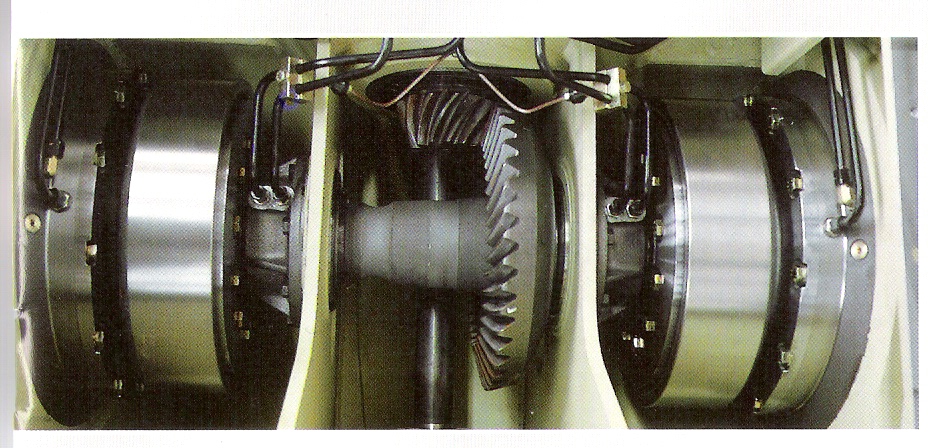 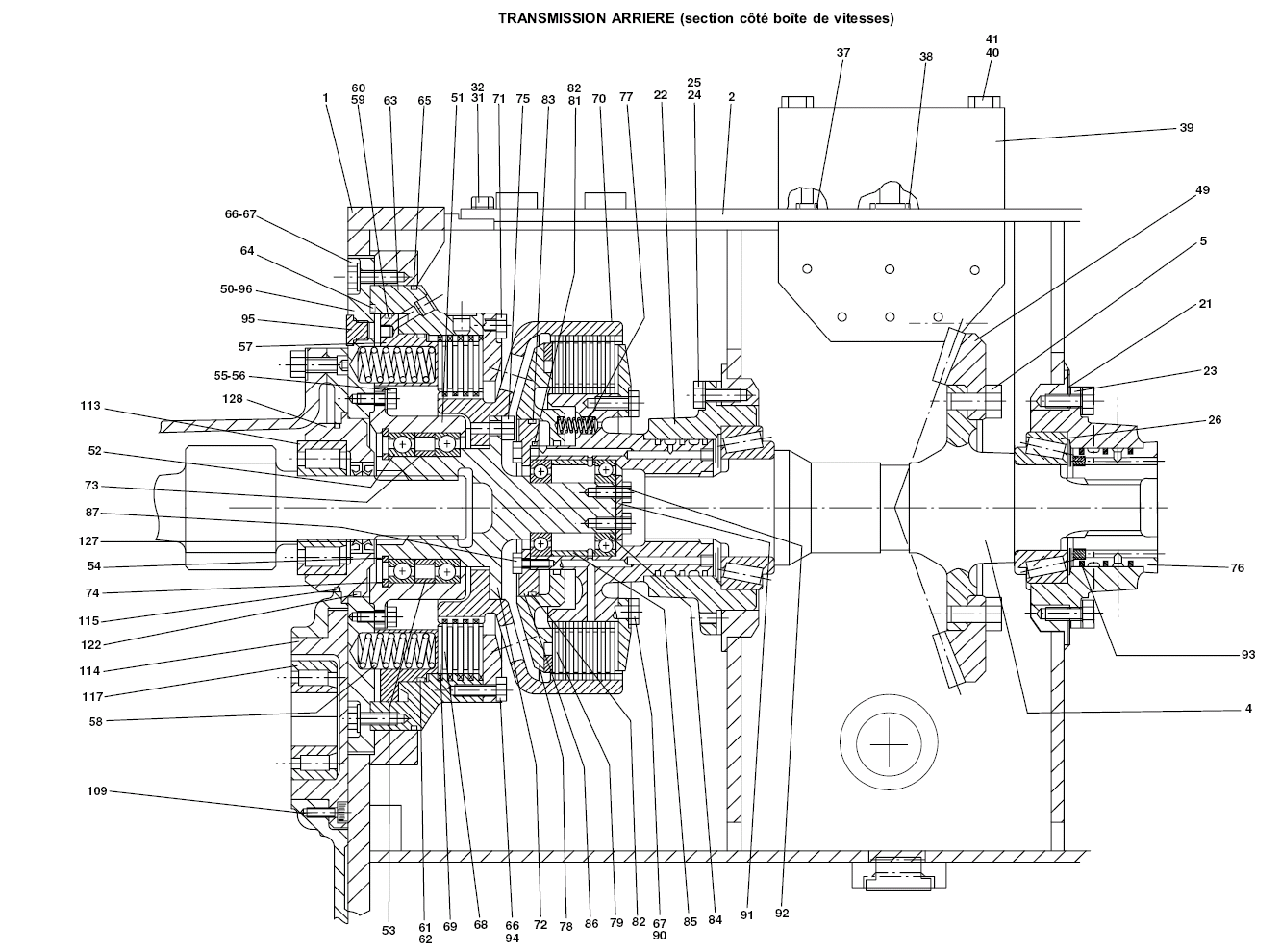 NOMENCLATURE DES MÉCANISMES D’EMBRAYAGES ET FREINS DE DIRECTION(Document constructeur pour un seul coté)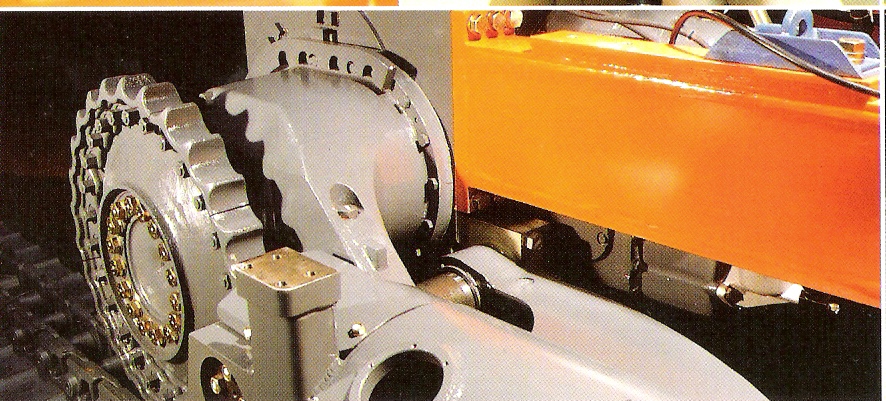 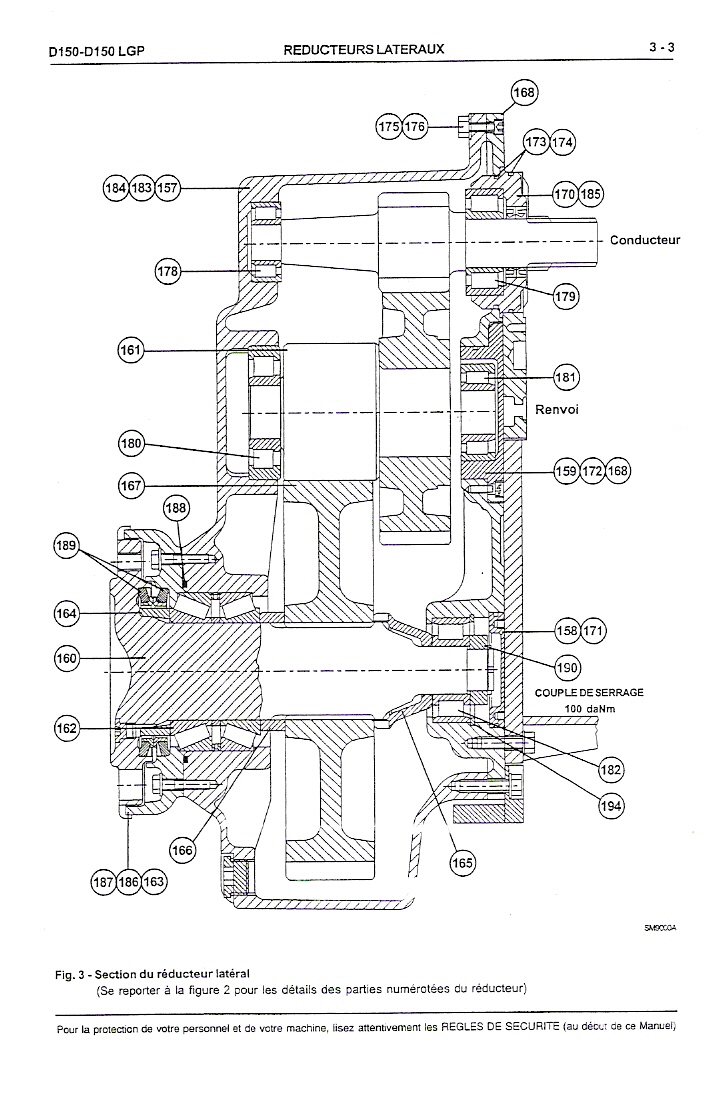 NOMENCLATURE D’UN RÉDUCTEUR LATÉRAL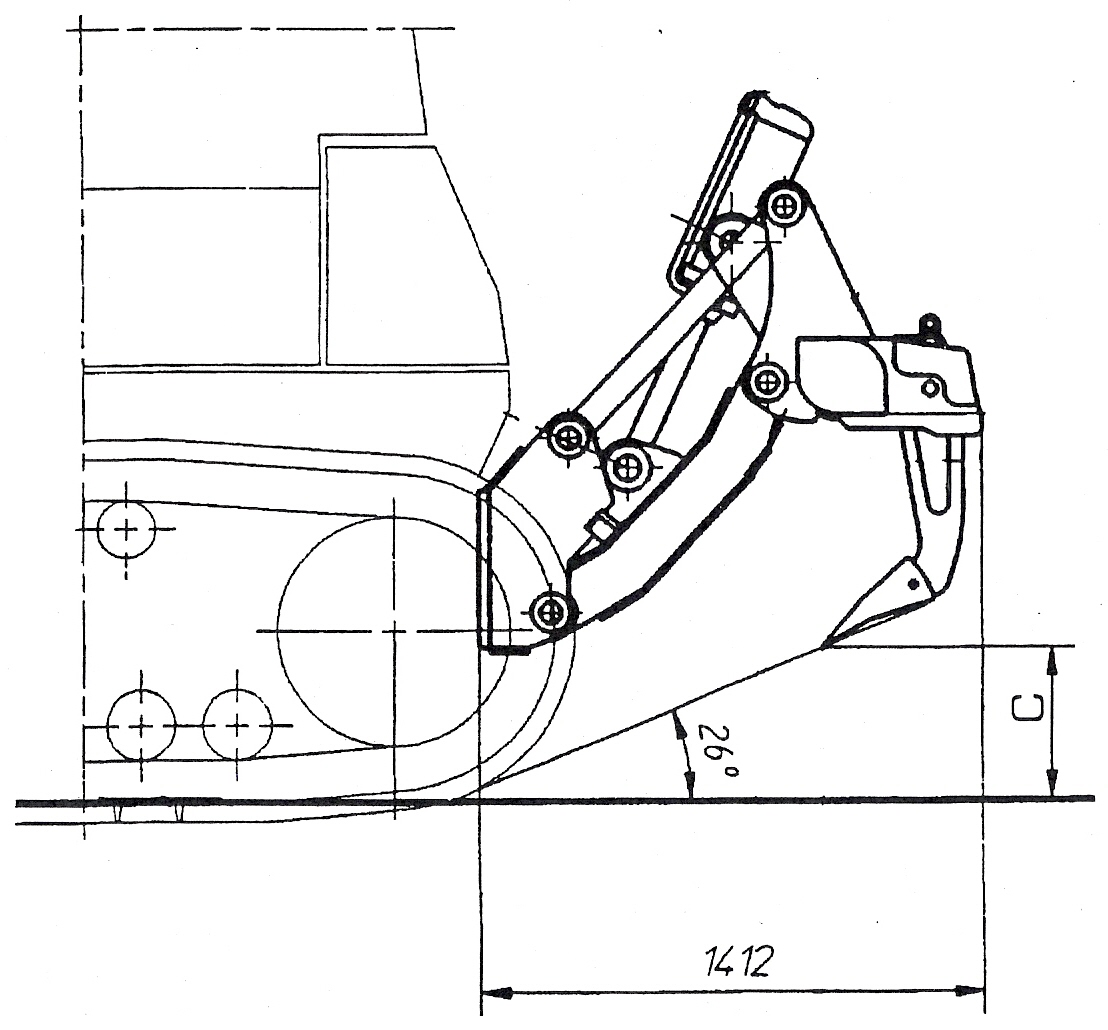 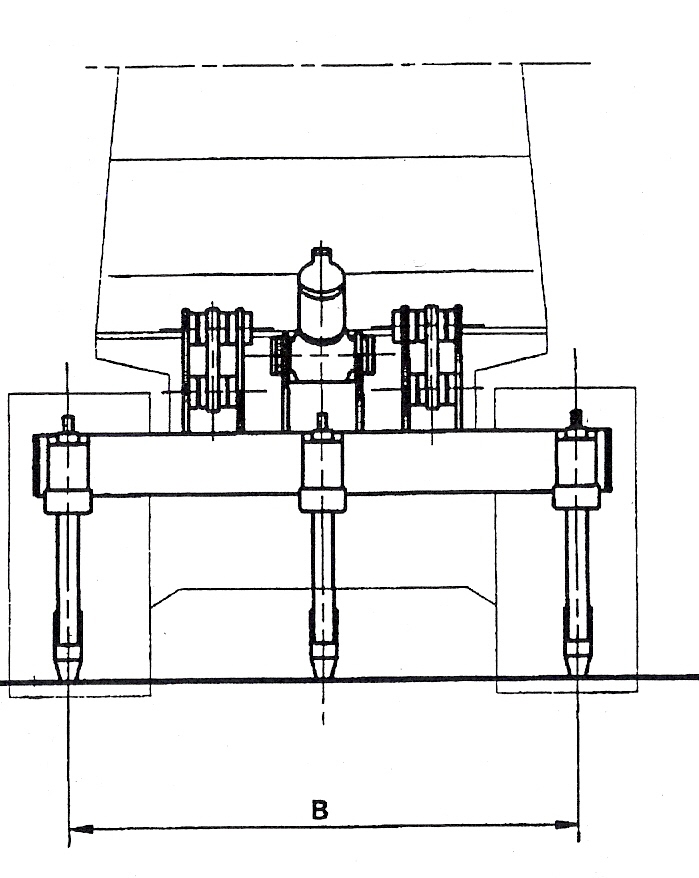 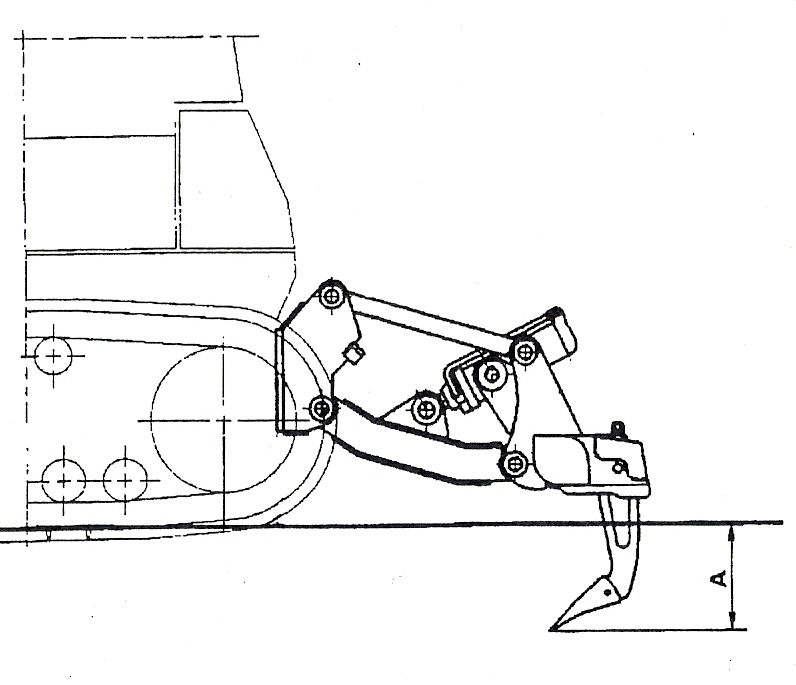 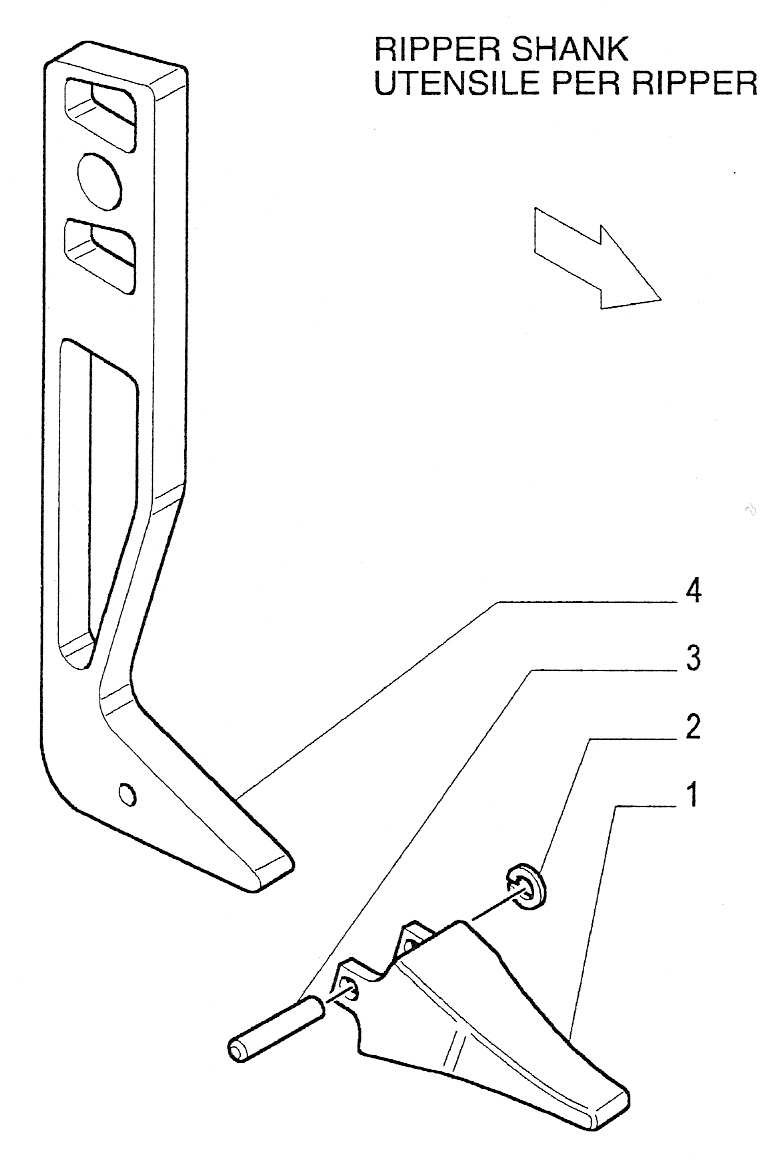 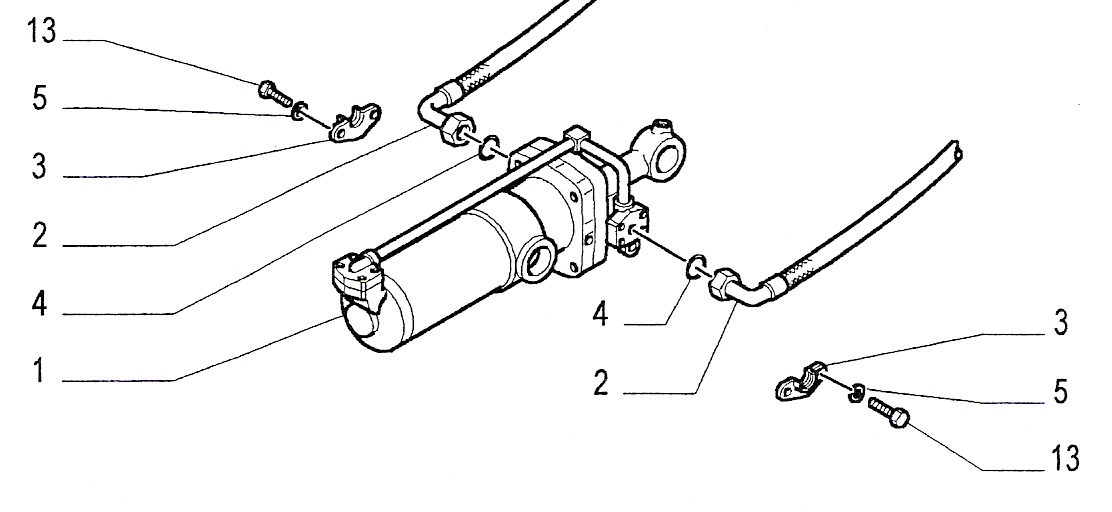 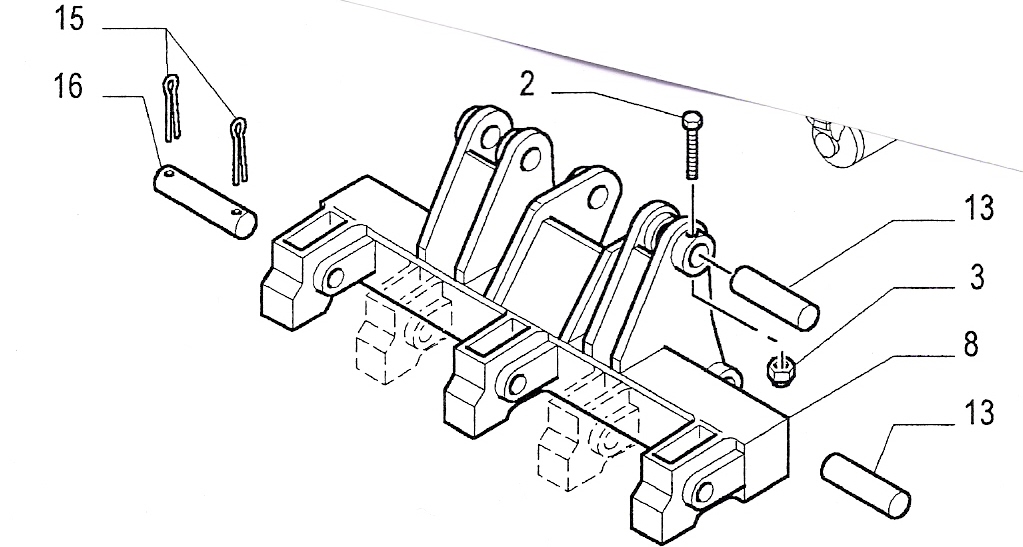 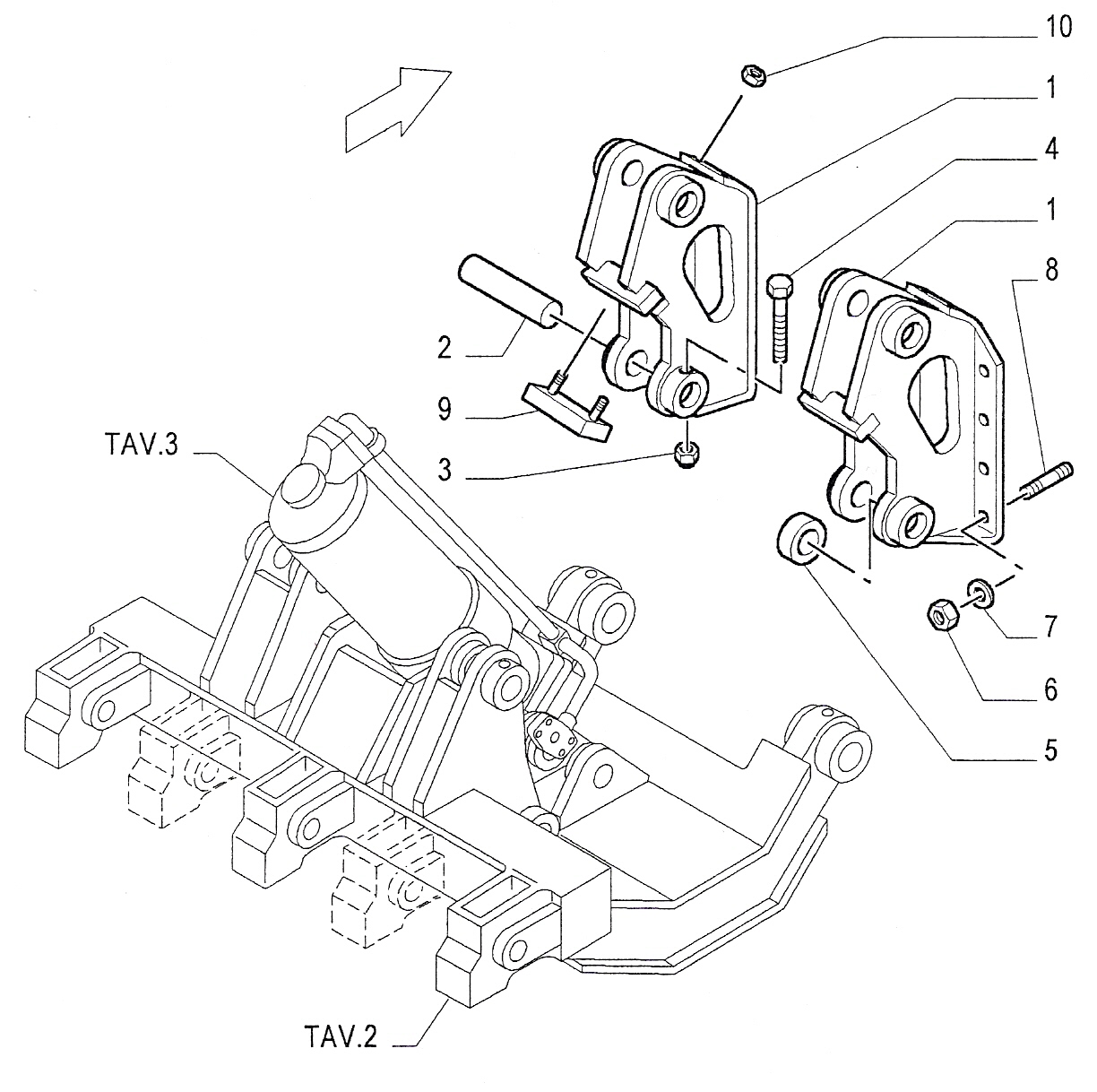 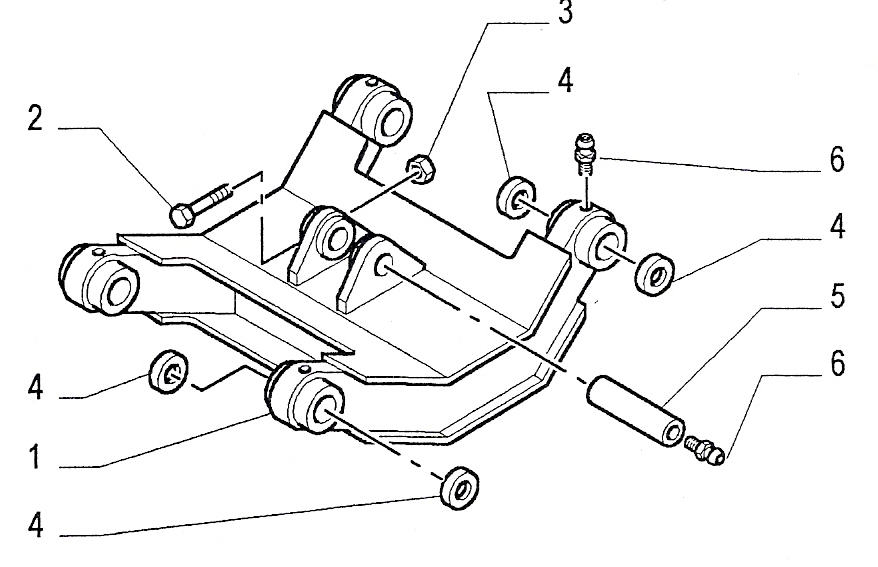 11Carter transmission66Vis TEM 12 x 3521Couvercle carter67Rondelle41Arbre couple conique686Disque menant5Vis M16 x 1,5 x 35697Disque mené21Demi-segment 0,15701Tambour extérieur embrayageDemi-segment 0,20711Plateau de butéeDemi-segment 0,50721Arbre tambour extérieurDemi-segment 1,00731Entretoise221Carter roulement gauche741Segment élastique231Carter roulement droit75Vis M12 x 3024Rondelle Rx24761Moyeu moteur25Vis TEM 12 x 377Ressort embrayage262Roulement arbre couple conique781Piston embrayage27Bouchon M 42 x 2798Disque menant31Vis TEM 8 x 2080Bague anti-extrusion32Rondelle plate 8 x 181Joint o-ring37Joint o-ring82Bague anti-extrusion38Joint o-ring83Joint o-ring391Distrib embrayage et direction842Roulement à billes40Vis851Entretoise41Rondelle861Disque guide piston491Couple conique87Vis TEM  8 x 20501Disque épicycloïde89Plateau butée511Carter porte roulement90Vis TEM 12 x 30522Roulement à billes911Disque d’arrêt roulement531Entretoise92Vis TEM 10 x 20541Segment élastique93Joint oléique55Vis TEM 10 x 2594Rondelle56Rondelle plate 10 x 21951Bouchon M18 x 1,5571Piston de frein961Disque épicycloïdal5816Ressorts de frein 30 x 83109Vis TCE M10 x 2559Bague anti-extrusion1131Roulements à galets601Joint o-ring1141Couvercle arbre de renvoi61Bague anti-extrusion115Joint o-ring621Joint o-ring1171Roulements à galets631Tambour extérieur frein127Joint64Joint o-ring1281Carter roulement65Joint o-ring129Joint1301Joint tournant1311PlateauRepNbDésignationRepNbDésignation157Carter181Roulement 55 x 120 x 43158Couvercle182Roulement159Flasque porte roulement183Bouchon M27 x 2 x 16160Arbre de roue motrice 184Joint O-R 3 x 24161Pignon arbré ( Z = 13dents) et Roue ( Z =41 dents )185Garniture162Roulement186Vis TE M12 x 50163Carter187Rondelle 12 x 24164Entretoise188Joint O-R 3,53 x 215,5165Entretoise189Garniture à étanchéité frontale rotative166Entretoise190Ecrou riveté167Roue ( Z = 51 dents )194Anneau ressort 170168Plaquette169Arbre d’entrée ( Z = 15 dents )CCouvercle du réducteur170Coquille de coussinetGGrain de centrage171Joint O-R 3,53 x 171VVis de fixation du moyeu de la roueMotrice (M20 x 1,5)172Joint O-R 3,53 x 142,5VVis de fixation du moyeu de la roueMotrice (M20 x 1,5)173Joint O-R 3,53 x 183,7V1Vis de fixation du réducteur au Pivot(M24 x 2 x 260) (M24 x 2 x 130)174Joint O-R 3,53 x 190,1V1Vis de fixation du réducteur au Pivot(M24 x 2 x 260) (M24 x 2 x 130)175Vis TE M6 x 1,5 x 65V2Vis de fixation du réducteur à la boiteDe transmission (M16 x 1,5)176Rondelle 16 x 30 x 3V2Vis de fixation du réducteur à la boiteDe transmission (M16 x 1,5)178Roulement 40 x 90 x 33C1Vis de fixation des secteurs dentés179Roulement 70 x 150 x 35SSecteurs de la roue motrice180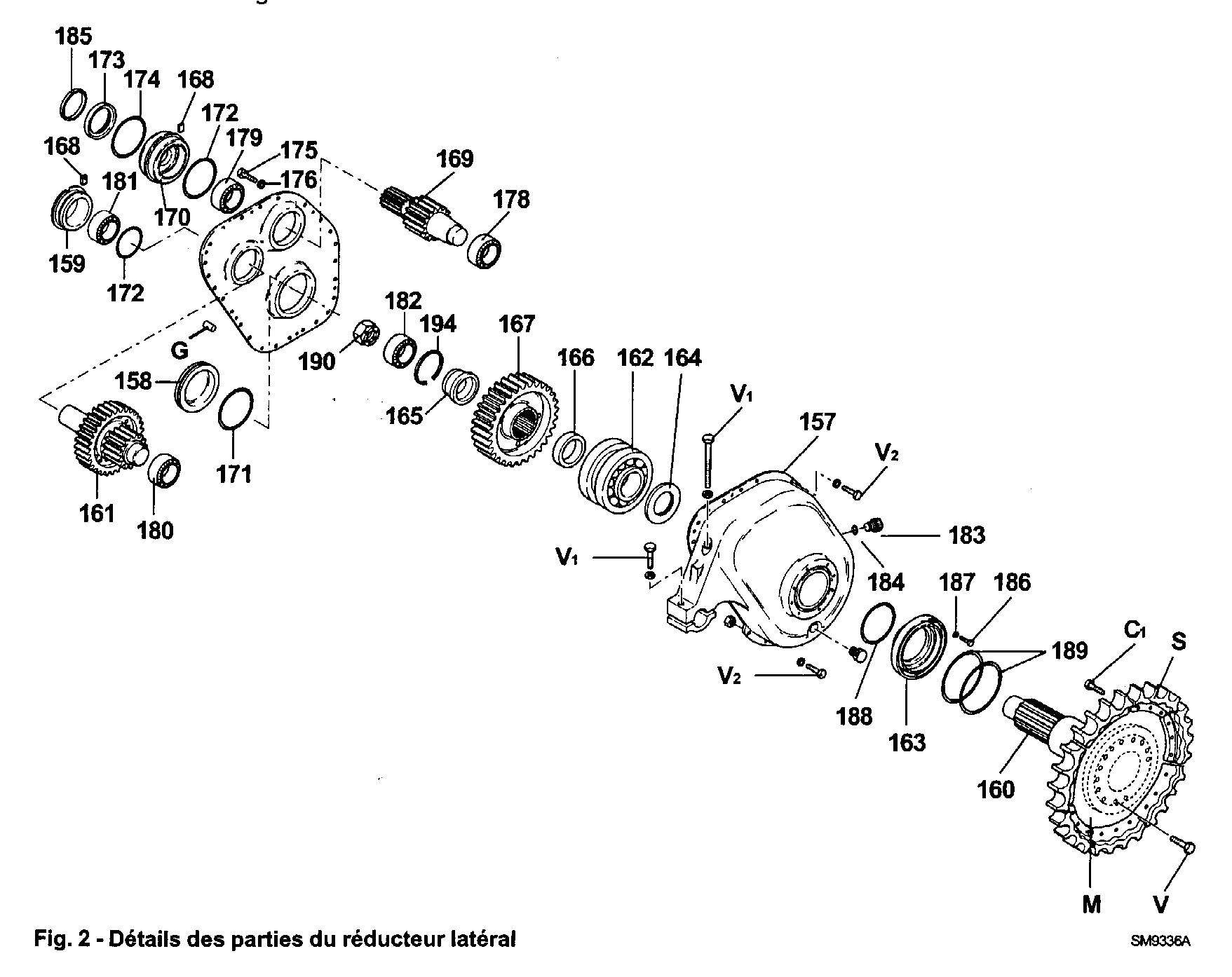 Roulement 70 x 150 x 51MMoyeu de la roue motrice (Barbotin)